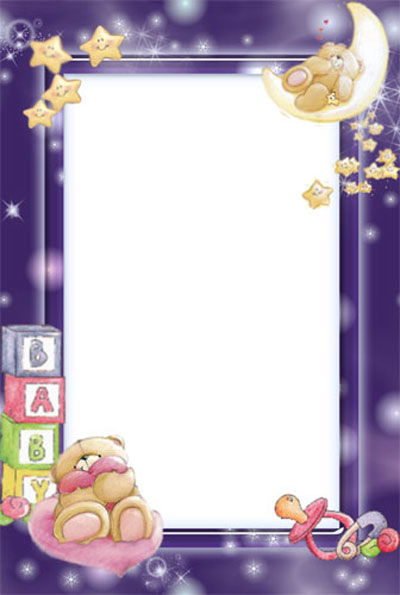 Консультация для родителей                 «ОТДОХНЕМ ЕЩЕ И ДНЕМ»Малыш совершенно не желает ложиться в постель,И родители идут у него на поводу.Правильно ли это?С детьми, посещающими детский сад, эта проблема не стоит так остро. Они более или менее мирятся с тем, что «тихий час» для всех обязателен: со строгой воспитательницей не поспоришь. Мама или, тем более, бабушка – другое дело, у них послеобеденную войну за независимость от подушки и одеяла выиграть легче. Вот и получается, что «организованные» дошколята в выходные дни по большей части отдыхают от режима, а «домашние» сплошь и рядом отказываются от дневного сна. Родителям так даже удобнее: не надо тратить нервы и силы на бесконечные укладывания, приглушать телефон, разговаривать шепотом, ходить на цыпочках. Но то, что удобно для взрослых, отнюдь не всегда на пользу малышу. Прислушайтесь к мнению педиатров и детских невропатологов до 4-6 лет ребенку просто необходимо, по крайней мере, 1,5-2 часа отдыхать днем. Дневной сон нужен для того, чтобы:1. Быть здоровым.2. Лучше усваивать новые знания.3. Крепче спать ночью.4. Сгладить воздействие на организм ребенка неблагоприятного состояния окружающей средыЛишь к 7 годам детский организм перестраивается только на ночной сон. С этого времени о послеобеденном отдыхе можно забыть. Однако, как утверждают специалисты, скрытые элементы полифазности сохраняются у многих и позже. Если ребенок старше 7 лет плохо спал ночью, переутомился на занятиях в школе, подхватил простуду или почувствовал легкое недомогание, надо постараться уложить его днем отдохнуть – так силы восстановятся быстрее.Как уложить ребенка в постель после обеда, если, как он искренне утверждает, спать ему ни капельки не хочется? Главное условие – укладывайте его всегда в одно и тоже время, в привычной обстановке, и не отступайте от уже выработанного стереотипа подготовки ко сну. Откажитесь от мысли, что, если малыш полежал 15-20 минут и не уснул, значит спать ему действительно не хочется. А раз так, то не стоит принуждать его бессмысленно валяться в постели! Во-первых, не так уж это и бессмысленно – в любом случае он отдыхает. Во-вторых, в 1,5-3 года ребенку полагается целый час на засыпание, в возрасте 4-6 лет – 30 минут.Некоторые дети не желают спать днем, потому что не хотят быть «как маленькие». Лучший способ убедить строптивца послушаться – прилечь вместе с ним. Увидев, что вы тоже сняли обувь, легли на кровать и закрыли глаза, ребенок быстро успокаивается.При организации дневного сна принимайте в расчет темперамент ребенка. Чаще всего при анализе темперамента детские психологи выделяют три основных типа детей – покладистые, трудные и медлительные дети. У покладистого ребенка есть постоянный распорядок сна и бодрствования. Время и продолжительность как дневного, так и ночного сна остаются неизменными изо дня в день. Покладистые дети подолгу и крепко спят, не плачут даже во время кратких пробуждений между стадиями сна.Трудные дети отличаются склонностью к негативному настроению и замыканию в себе, неупорядоченностью режима, интенсивностью реакций, высоким уровнем активности. Для установления режима ему требуется помощь окружающих. Ему нужно больше времени, чтобы уснуть, ночной сон длится на 2 часа меньше, а дневной на час. У таких детей отмечается преобладание быстрого сна, в большой степени зависящего от внешних раздражителей.                     У детей с медлительным темпераментом обычно                                                                                          отмечается низкий уровень активности и склонность замыкаться  себе при возникновении непривычной ситуации. Они с трудом адаптируются к новой обстановке, и, конечно, во время адаптации им необходима дополнительная поддержка взрослых.стоит создавать малышу «идеальные» условия для сна. Незачем ходить на цыпочках, отключать телефон или запрещать старшим детям играть поблизости – эти меры значительно усложняют жизнь семьи.Исследования физиологов показали, что 3-4 летние дети, которых не укладывают дома на дневной отдых, проявляют значительно более высокий уровень гиперактивности, тревожности и депрессии, чем дети, которые продолжают ежедневно спать в обеденное время.Опросы врачей, воспитателей и родителей показали, что дети, которые спят днем, ведут себя активнее. По интеллектуальному уровню они зачастую опережают сверстников, легче запоминают и усваивают новую информацию. Как правило, они выше и крупнее сверстников. И, как это ни странно, ночью они спят крепче тех, кто отказывается от тихого часа.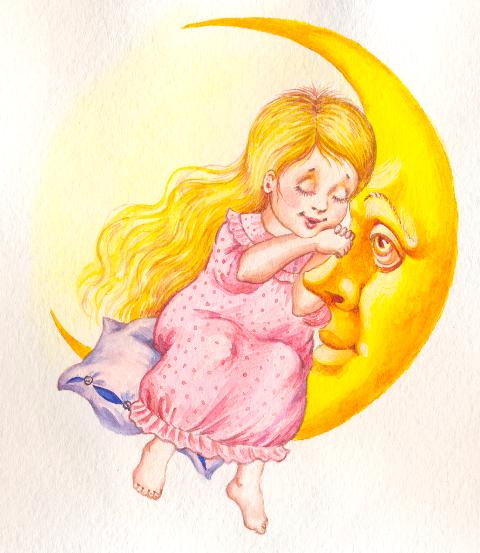 